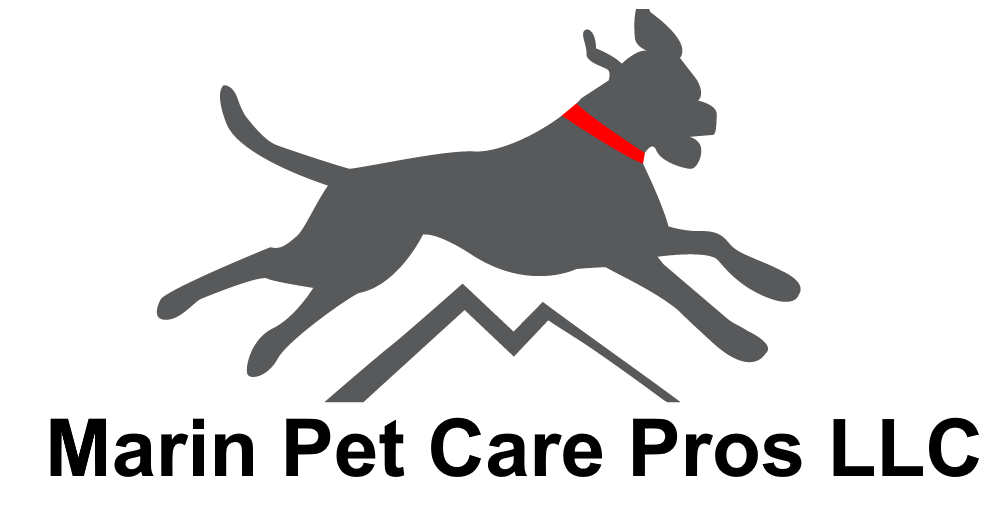 IN-DEPTH TRAINING CONSULTATIONAll training begins with an In-Depth Training Consultation to assess your dog’s needs, offer preliminary advice, and create a customized Training Plan for their Board & Train stay with us.  The cost of the 1.5 hr. consultation (conducted via Zoom or in person at MPCP in Novato) is $200, half of which is applied to your dog’s Board & Train week. Board & Train is priced at $250/day for a minimum stay of one week; two weeks recommended for optimal results. Discount of 20% applied to Week 2. All Board & Train programs end with a mandatory (and complimentary) Training Debrief at MPCP on pick-up day so that you can continue reinforcing what they have learned and build on their success. INSTRUCTIONS:  Check off the behaviors and/or commands for your dog’s Board & Train THEN number them from highest to lowest priority in the space provided, starting with #1 being of highest priority to you for your pup. Together with the Trainer you will prioritize what you want accomplished during your pup’s Board & Train.LIST OF BOARD & TRAIN BEHAVIORS AND COMMANDS:  CRATE TRAINING / POTTY  TRAININGIntroducing your puppy or dog to their comfy den and teaching them where to go when it’s time to eliminate.  Teaching both puppies and adult dogs how to signal when they need to go.  We will agree on the best “potty word” to use with your pup. PRIORITY#____ CHEWING / MOUTHING / BITE INHIBITIONTeaching your puppy or dog what is okay to chew and how not to use human hands and arms as chew toys.  For puppies: mastering bite inhibition or how not to bear down when they use their mouth.  PRIORITY#____  SITThis is the first command that most dogs and puppies learn in basic obedience and your first exposure to learning how to manage your dog.  PRIORITY#____                                                                   DOWNThis is the next command most dogs and puppies will learn after accomplishing SIT: to lie down on command.  (Must know how to SIT.) PRIORITY#____  STAYYour dog or puppy will learn how to stay in position until you release them.  We will agree on the best “release word” for this command. (Must know SIT and/or DOWN.) PRIORITY#____  RECALL / COME One of the most important commands for your dog or puppy to know: to come to you when called.  We’ll have them coming to you 100% of the time, even with distractions.  PRIORITY#____  LOOSE LEASH WALKING / HEELWalking politely on leash without pulling you or lagging behind makes for a pleasant experience for both you and your dog or puppy.  We will choose the best technique and/or tool to have them staying by your side.  PRIORITY#____  OFFThis command addresses not only NOT jumping up on people but also keeping off of surfaces that you don’t want your dog or puppy on such as your bed or kitchen counter.  Otherwise known as “four (paws) on the floor!” PRIORITY#____  DROP ITThis command has your dog or puppy releasing the item they have in their mouth to you without your having to pry their jaws open. PRIORITY#____  LEAVE ITThis command stops your dog or puppy from putting anything in their mouth that you don’t want them to.  It also teaches them to leave another dog (or human) alone on command. Your dog or puppy will also learn the opposite of this command: TAKE IT.  PRIORITY#____ BARKINGCreate an ON and OFF switch for your dog’s or puppy’s barking.  Training techniques will differ based on the reason for the barking, which is a normal expression of emotion for dogs.  PRIORITY#____  DIGGINGTeaching your dog or puppy how NOT to excavate your backyard.  Tips, techniques, and solutions for dissuading them from doing so and creating proper outlets for their normal desire to dig. PRIORITY#____TRICKS & OTHER COMMANDSWho doesn’t like to show off with their dog?!  Here are some fun commands that can be added (time- and ability-permitted) to your dog’s Board & Train selections.  Circle the one(s) you want.  Don’t see yours?  Write it in below!SHAKE / PAW	HIGH FIVE		TOUCH	ROLL OVER	PLAY DEAD	FINISHSPEAK		SING		FETCHPERCH		KISS		STANDWAIT		WATCH ME	(JUMP) OVERSIT UP/ SIT PRETTY	COMMANDO/CRAWL                           Copyright © 2024 MarinPetCarePros.com – All Rights Reserved  Revised 1/2024